Private Swim, Tennis and Recreation Club	Zena Recreation Park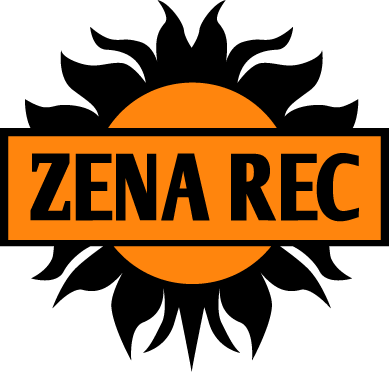 PO Box 688Woodstock NY 124982021 Tennis Lesson Registration FormFamily Name:  	Parent / Guardian Name:  	Phone #:	Cell Phone #:  	E-Mail:  	Emergency Contact:	Phone #:  	Total:  	LEVELS: Level A = ages 5-9: Level B = ages 9 -11: Level C = ages 11 & up.The Tennis Instructor may change a child’s level based on ability.Session Dates:	June 28 –Aug 12. 3 Fifty-minute sessions.  A 9AM. B 10Am. C. 11 AMFee:	Members - $160 per childNon-Members $275 per child * for seven weeks Non-Members: 1 week- $85; 2 weeks- $150; 4 weeks- $250 Please make checks payable to Zena Recreation Park or make a payment online at ZenaRec.com. There will NOT be refunds for sessions paid for and not attended. * If your family decides to become a Zena member this season, the cost difference for 6 weeks of lessons ($115) will be credited towards your membership. If season is stopped, prorated funds refunded.I, the parent/guardian of the above named, hereby give my approval for the participation in Zena Recreation Park’s Tennis Lessons. I also state that the above named has been examined by a physician and found to be in good health and fit for tennis lessons. In case of emergency, I hereby authorize another available physician to treat my child (children).Signature ofParent/Guardian	Date 	Amount Paid	Check #	Date 	Child’s Name# weeks forNon-membersAgeLevel(A-C)Cost*sales tax included*sales tax included*sales tax included*sales tax included